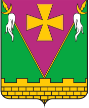 АДМИНИСТРАЦИЯ ЮЖНО-КУБАНСКОГОСЕЛЬСКОГО ПОСЕЛЕНИЯ ДИНСКОГО РАЙОНАПОСТАНОВЛЕНИЕот 02.10.2017							                            № 175поселок ЮжныйО принятии мер по оповещению населения иподразделений Государственной противопожарной службы о пожаре на территории Южно-Кубанского сельского поселения Динского района Во исполнение Федерального закона от 21.12.1994 года № 69-ФЗ «О пожарной безопасности», Федерального закона от 06.10.2003 года № 131 -ФЗ «Об общих принципах организации местного самоуправления в Российской Федерации», Федерального закона от 22.02.2008 года № 123-ФЗ «Технический регламент о требованиях пожарной безопасности», в целях принятия мер по оповещению населения и подразделений Государственной противопожарной службы о пожаре  на территории Южно-Кубанского сельского поселения Динского района, п о с т а н о в л я ю:   1. Утвердить порядок оповещения и информирования населения, а также подразделений Государственной противопожарной службы при пожаре на территории Южно-Кубанского сельского поселения Динского района (Приложение № 1).2. Признать утратившим силу постановление администрации Южно-Кубанского сельского поселения от 30.04.2008 № 125 «О принятии мер по оповещению населения и подразделений государственной пожарной службы о пожаре».        3. Общему отделу администрации Южно-Кубанского сельского поселения (Заболотняя) разместить настоящее постановление на официальном сайте администрации в сети Интернет: www.yug-kubanskoe.ru.        4. Контроль за выполнением настоящего постановления оставляю за собой.        5. Настоящее постановление вступает в силу со дня его официального обнародования.   Глава Южно-Кубанскогосельского поселения                                                                       А.А. СивоконьПриложение №1УТВЕРЖДЕНпостановлением администрацииЮжно-Кубанскогосельского поселенияот 02.10.2017 № 175ПОРЯДОКоповещения и информирования населения и подразделений Государственной противопожарной службы при пожаре на территории Южно-Кубанского сельского поселения Динского района
      Настоящий порядок определяет организацию, задачи и механизмы реализации мероприятий по оповещению населения при возникновении пожаров.Организация оповещения является одним из важнейших мероприятий, обеспечивающих доведение до организаций и населения сигналов и информации о пожаре с целью сохранения жизни и здоровья населения.Оповещение организуется на основе использования ресурса и технических средств оповещения и связи поселения.Оповещение подразделений государственной противопожарной службы о пожаре осуществляется по средствам телефонной связи – «01», 8-86162-4-33-01, либо «112» или «101» с мобильного телефона, а также через Единую дежурно-диспетчерскую службу муниципального образования Динской район по телефону 8-86162-6-12-01.Основными задачами оповещения являются:- обеспечение своевременного доведения до организаций и населения, которым угрожает опасность, сигналов и информации о пожаре;- информирование подразделений Государственной противопожарной службы о возникновении пожара;- предоставление населению информации по порядку эвакуации в конкретной пожароопасной ситуации.Сигналы оповещения.  Порядок оповещения и информирования населенияОсновным способом оповещения населения об опасностях, возникающих при пожарах, считается передача речевой информации с использованием сетей проводного вещания, радиовещания и телевидения, передвижных звуковых устройств. Предупреждение организаций и населения о непосредственной угрозе пожаров, о принятии своевременных мер защиты проводит администрация Южно-Кубанского сельского поселения на основании информации, полученной от лиц, обнаруживших пожар.Сигнал оповещения - это условный сигнал, передаваемый в системе оповещения, являющийся командой для проведения определенных мероприятий администрацией, руководителями предприятий, учреждений и организаций, а также населением.Для привлечения внимания населения перед передачей речевой информации производится включение электросирен, производственных гудков и других сигнальных средств, что означает подачу предупредительного сигнала «Внимание всем!».С получением сигнала «Внимание всем!» все население и персонал организаций обязаны включить радиоприемники и телевизионные приемники для прослушивания экстренного сообщения. По указанному сигналу немедленно приводятся в готовность к передаче информации вся система оповещения о пожаре.Во всех случаях задействования систем оповещения с включением электросирен до населения немедленно доводятся соответствующие сообщения по существующим средствам проводного, радио и телевизионного вещания.Оповещение о начале эвакуации населения организуется по месту нахождения в кратчайшие сроки.Ответственность за организацию и осуществление своевременного оповещения и информирования населения возлагается на начальника отдела жилищно-коммунального хозяйства администрации Южно-Кубанского сельского поселения.В соответствии с Правилами противопожарного режима в РФ, каждый гражданин при обнаружении пожара или признаков горения (задымление, запах гари, повышение температуры и т.п.) обязан:1) организовать оповещение об этом всех находящихся рядом с ним людей, независимо от размеров и места пожара или загорания, равно как и при обнаружении хотя бы малейших признаков горения (дыма, запаха гари);2) немедленно вызвать пожарную охрану по телефонам «01», 8-86162-4-33-01, «101», «112» или 8-86162-6-12-01;3) задействовать систему оповещения людей о пожаре (в случае возникновения пожара в здании), приступить самому и привлечь других лиц к эвакуации из здания в безопасное место согласно плана эвакуации;4) известить о пожаре руководителя учреждения или заменяющего его работника;5) организовать встречу пожарных подразделений, принять меры по тушению пожара имеющимися средствами пожаротушения.Руководители и должностные лица предприятий, лица, в установленном порядке назначенные ответственными за обеспечение пожарной безопасности, прибывшие к месту пожара, обязаны:- продублировать сообщение о возникновении пожара в пожарную охрану и поставить в известность вышестоящее руководство, диспетчера, ответственного дежурного по объекту;- в случае угрозы жизни людей немедленно организовать их спасание, используя для этого имеющиеся силы и средства;- проверить включение в работу автоматических систем противопожарной защиты (оповещения людей о пожаре, пожаротушения, противодымной защиты);- при необходимости отключить электроэнергию (за исключением систем противопожарной защиты), остановить работу транспортирующих устройств, агрегатов, аппаратов, перекрыть сырьевые, газовые, паровые и водяные коммуникации, остановить работу систем вентиляции в аварийном и смежном с ним помещениях, выполнить другие мероприятия, способствующие предотвращению развития пожара и задымления помещений здания;- прекратить все работы в здании (если это допустимо по технологическому процессу производства) кроме работ, связанных с мероприятиями по ликвидации пожара;- вывести за пределы опасной зоны всех работников, не участвующих в тушении пожара;- осуществить общее руководство по тушению пожара (с учетом специфических особенностей объекта) до прибытия подразделения пожарной охраны;- обеспечить соблюдение требований безопасности работниками, принимающими участие в тушении пожара;- одновременно с тушением пожара организовать эвакуацию и защиту материальных ценностей;- организовать встречу подразделений пожарной охраны и оказать помощь в выборе кратчайшего пути для подъезда к очагу пожара;- сообщать подразделениям пожарной охраны, привлекаемым для тушения пожаров и проведения связанных с ними первоочередных аварийно-спасательных работ, сведения о перерабатываемых или хранящихся на объектах опасных (взрывоопасных), взрывчатых, сильнодействующих ядовитых веществ необходимые для обеспечения безопасности личного состава.Начальник отдела жилищно-коммунального хозяйства                                             И.Е. Кабашный